NOTA DE PRENSAMañana se conmemora el Día Mundial del Cáncer de OvarioMédicos investigadores y pacientes de la Fundación CRIS contra el cáncer recuerdan la alta tasa de mortalidad del cáncer de ovarioCada año en España son diagnosticadas 3.700 mujeres de cáncer de ovario y 2.100 no lo superan. Puede tener un buen pronóstico si se detecta a tiempo, pero con frecuencia el diagnóstico llega cuando ya se encuentra en fases avanzadas. Inmunoterapia uniendo anticuerpos a fármacos, y las terapias CAR-T, algunos de los campos actualmente en estudioPepa Montenegro, paciente de cáncer de ovario, relata su historia personal que vincula a otras mujeres de su familia. Madrid, a 6 de abril de 2024; La Fundación CRIS contra el cáncer, entidad referencia en la investigación contra esta enfermedad, junto con médicos investigadores y pacientes, da voz al cáncer de ovario, un tumor de la mujer con un alto índice de mortalidad y que requiere de un diagnóstico precoz y nuevos tratamientos. Precisamente por esta razón, la Fundación CRIS contra el cáncer financia distintos proyectos de investigación en cáncer de ovario entre los que destaca el liderado por los doctores Atanasio Pandiella, del Centro de Investigación del Cáncer de Salamanca -CIC- y Alberto Ocaña del Hospital Clínico San Carlos. Además, financia un proyecto para hacer terapias celulares contra cáncer de ovario liderado por el Dr. Diego Salas -Clínica Universidad de Navarra y Harvard-.Los datos del cáncer de ovarioEl cáncer de ovario continúa siendo una de las causas de mayor mortalidad de mujeres, y pese a su baja incidencia en comparación con otros tumores -aproximadamente 3.700 casos al año-, causa 2.100 fallecimientos al año. Es un tipo de cáncer que cuando se diagnostica a tiempo tiene un buen pronóstico, pero con frecuencia, el diagnóstico se produce cuando ya se encuentra en fases avanzadas. Esto hace que sea difícil de manejar terapéuticamente. Por esta razón, se hacen necesarios nuevos tratamientos, que sean potentes y efectivos contra las células tumorales, pero que minimicen los efectos secundarios contra las células sanas.Proyectos prometedores, investigación de la Fundación CRIS contra el cáncerLa Fundación CRIS contra el cáncer impulsa dos proyectos de investigación de cáncer de ovario, uno de ellos dirigido por los Dres. Atanasio Pandiella Alonso y Alberto Ocaña Fernández, basado en un tipo de inmunoterapia que utiliza anticuerpos unidos a fármacos, y el liderado por el Dr. Diego Salas Benito, basado en las terapias CAR-T. Proyecto CRIS de Cáncer de OvarioEl equipo formado por los Dres. Pandiella y Ocaña, directores del Proyecto CRIS de Cáncer de Mama y del Proyecto CRIS de Ovario (desarrollado en el Centro de investigación del cáncer, CIC, Salamanca y en el Hospital Clínico San Carlos) se ha especializado en un innovador tipo de terapia potente, segura y que busca minimizar los efectos secundarios de las terapias: los anticuerpos unidos a fármacos -o ADCs-. Los anticuerpos son como misiles teledirigidos biológicos, que se dirigen y unen a una molécula particular, con grandísima precisión. Podemos usar esto para crear anticuerpos que se unan a moléculas que solo estén en las células tumorales y no en las sanas. La identificación de las moléculas de esa manera es todo un reto, pero si se consigue, se pueden dirigir anticuerpos con gran selectividad contra las células tumorales. Si además se les añade un potente fármaco de quimioterapia, tendremos el equivalente un misil teledirigido cargado de explosivos que se une solo a las células tumorales y que no afecta a las células sanas.El equipo de investigación financiado por CRIS es un referente internacional en el desarrollo de este tipo de medicamentos, los anticuerpos unidos a fármacos. Actualmente, están desarrollando tres contra el cáncer de ovario y, el que está en una fase más adelantada y que pretenden desarrollar para llevarlo a ensayos clínicos, es un anticuerpo que previamente han demostrado que podría ser muy útil para las pacientes de cáncer de mama triple negativo. La diana de este anticuerpo es CD98hc, una molécula que parece estar en grandes cantidades en la superficie de las células de cáncer de ovario. Los resultados de laboratorio utilizando estos misiles biológicos frente a CD98hc están siendo espectaculares, por lo que el laboratorio está preparándose actualmente para iniciar el camino para poder llegar a la clínica, es decir, a las mujeres con cáncer de ovario.Proyecto CRIS de CAR-T en cáncer de ovario La Fundación CRIS contra el cáncer impulsa además un proyecto dirigido por el doctor Diego Salas Benito, quien ha sido galardonado con el programa CRIS Out-Back que le permite realizar una estancia de varios años en el extranjero -en este caso en Harvard-, y retornar con un contrato a un laboratorio de España, garantizando la continuidad de su carrera en nuestro país. El doctor Salas está trabajando en crear terapias CAR-T contra los tumores de ovario. Las células CAR-T son terapias creadas a partir de células del sistema inmunitario de las pacientes, modificadas por ingeniería genética con un detector que les ayuda a identificar y destruir a las células tumorales). Aunque estas terapias se han mostrado muy efectivas en tumores de la sangre, en tumores sólidos como el de ovario todavía no se han conseguido buenos resultados, y este es el importante reto al que intenta dar solución en la actualidad el doctor Salas.Pepa, paciente de cáncer de ovarioPepa Montenegro tiene 52 años y fue diagnosticada de cáncer de ovario hace 3 años. Ella no es la única mujer de su familia con cáncer. En su caso, se trata de un tipo de cáncer hereditario con mutación en un gen, el BRCA1, que supone un mayor riesgo de desarrollar un cáncer de mama o de ovario. Su hermana falleció a causa de un cáncer de mama, y su abuela y su tía fallecieron por un cáncer de ovario. Esa misma mutación genética es la que tiene Angelina Jolie, quien perdió a su madre (de la cual heredó la mutación) y que le causó cáncer.Cuando Pepa recibe su diagnóstico, se somete a una operación preventiva para quitarle ovario y mamas. En total fue sometida a 4 operaciones en un solo año.Tras el proceso quirúrgico, ha recibido quimioterapia durante 6 meses y después ha recibido un tratamiento de mantenimiento durante otros 2 años, que finalizó el pasado 10 de enero. En la actualidad, tiene revisiones de control cada 4 meses.Sobre la Fundación CRIS contra el cáncerLa Fundación CRIS contra el cáncer -Cancer Research & Innovation in Science-, es una organización independiente, sin ánimo de lucro y dedicada por completo al fomento y desarrollo de la investigación en cáncer. Su objetivo es curar el cáncer a través del compromiso de la sociedad civil, Tiene sede en España, Reino Unido y Francia.Actualmente, está presente en 80 centros de investigación y hospitales en 16 países. En España tiene Unidades propias de terapias y ensayos en los principales hospitales del Sistema Nacional de Salud, En sus 13 años de vida ha invertido, 50 millones de euros en investigación; 39 en los últimos 5 años; se han desarrollado 492 ensayos clínicos en proyectos y Programas CRIS; puesto en marcha 149 líneas de investigación, 85 equipos; se ha apoyado a 303 científicos e investigadores, presentes en 80 instituciones alrededor mundo; las  publicaciones y comunicaciones en congresos suman más de 2000, y se ha contribuido a la formación de jóvenes investigadores a través de 116 tesis doctorales; se han licenciado 15 patentes y hay 7 en proceso. Globalmente, los pacientes beneficiados en directamente en los ensayos clínicos apoyados por CRIS suman más de 7700, aunque se estima que los avances en investigación contra el cáncer beneficiarán a millones de potenciales pacientes. La Fundación tiene una visión global e integradora, por lo que los avances obtenidos gracias a los proyectos financiados tienen la potencialidad de llegar a cualquier paciente.Webs Fundación CRIS contra el cáncerhttps://criscancer.org/https://ganaralcancer.org/RRSS 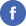 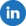 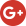 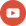 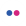 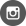 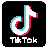 https://twitter.com/criscancerhttps://www.facebook.com/FundacionCrisCancerhttps://www.linkedin.com/company/fundaci-n-cris-contra-el-c-ncerhttps://www.youtube.com/user/CrisContraElCancerhttps://www.flickr.com/photos/122173016@N08/https://www.instagram.com/criscontracancerhttps://www.tiktok.com/@criscontraelcancer